Муниципальное Бюджетное Дошкольное Образовательное учреждение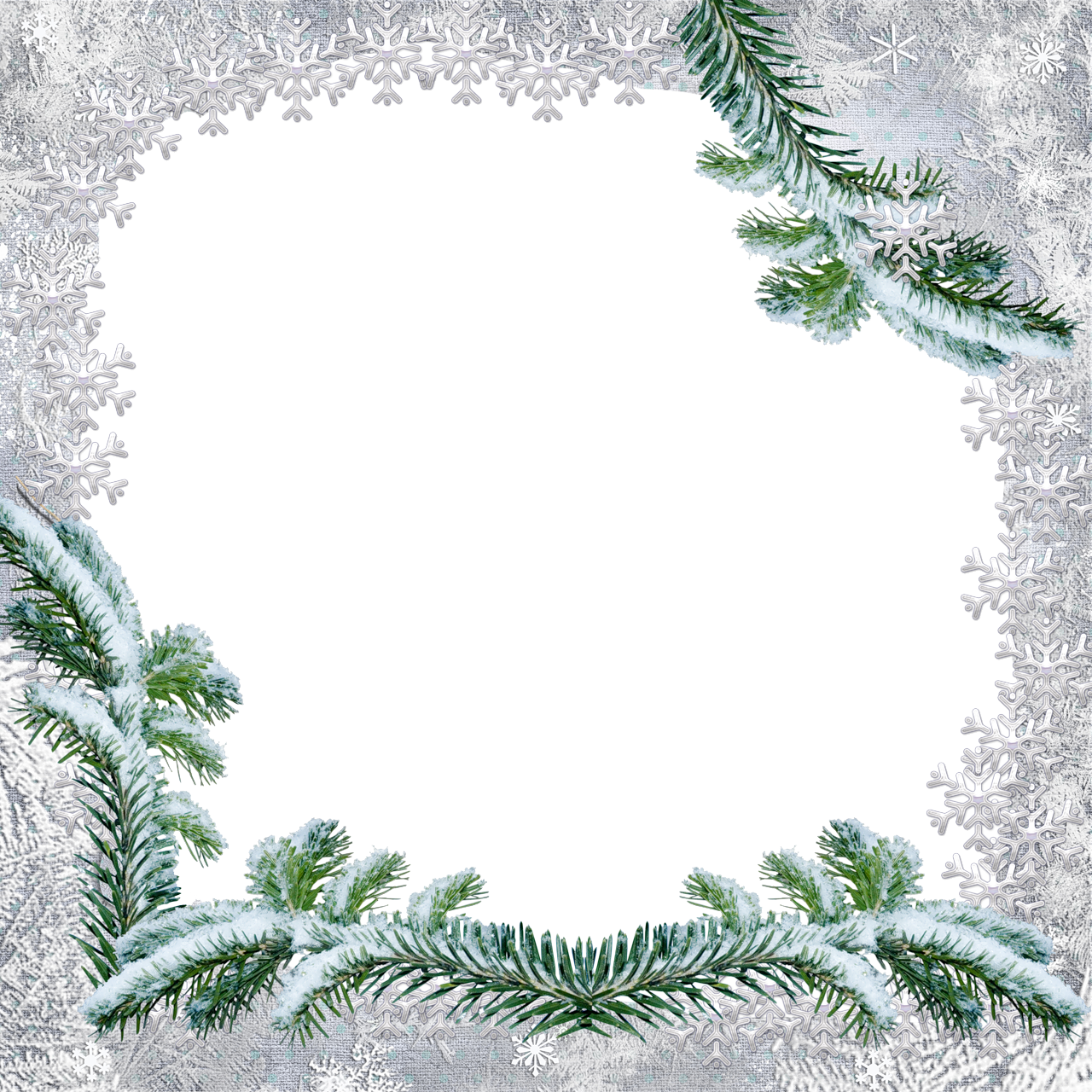 « Детский сад комбинированного вида №98»Конспект Образовательной деятельности « Путешествие в зимнем лесу»»                                                                              Составил: воспитательКолос М.Ег Братск 2014Цель: обобщить знания детей по теме «Зима».Задачи:1.     Закреплять знания детей о характерных особенностях  зимней природы (холодно, идет снег, не ту листочков на деревьях, люди одевают теплую одежду), поведения зверей зимой, закрепить умение замечать красоту зимней природы: деревья в снежном уборе, пушистый снег и т.д.2. Совершенствовать навыки нетрадиционной техники рисования.3. Развивать у детей познавательный интерес к природе, прививать бережное отношение к ней, формировать доброжелательность.4.Обогащать словарь: снежный, покрыта снегом, зимний, сугроб, нежная, плавная, волшебный.5.Воспитывать умение совместно выполнять общие действия, развивать чувство сплоченности коллектива, поддерживать эмоциональный настрой.Материал:  разведенная гуашь красного и синего цвета, ванночки с водой, салфетки, тарелочки, иллюстрации зимнего леса, ватман с изображением елки, игрушка Зайки, аудиозапись «Метель» Суриков.Предварительная работа с детьми: беседа о времени года «Зима», чтение стихотворений про елочку, рассматривание иллюстраций зимнего леса, коммуникативные игры.Ход деятельности:1.     Организационный момент «Здравствуйте» (становления эмоционального контакта).Звенит колокольчик, приглашает детей поздороваться.Здравствуйте детишки,Девчонки и мальчишки!Здравствуйте ладошки,Хлоп-Хлоп-ХлопЗдравствуйте  ножки,Топ-топ-топ, Здравствуйте щечкиПлюх-плюх-плюхЗдравствуйте зубки,Щелк-щелк-щелк,Здравствуй носикБип-бип-бипЗдравствуйте всем!2. Звучит аудиозапись «Метель» Сурикова. Воспитатель: Какая красивая мелодия, вам понравилась? Как можно сказать про эту мелодию ? Какая она?Эта мелодия зимняя, а вам нравится зима?  Что бывает зимой? Скажите мне, ребята, а что  вам больше всего нравится делать зимой. В какие игры играть? (кататься на санках, с горки, играть в снежки, валяться в снегу, лепить снежную бабу). А какой праздник бывает зимой?3.Проблемная ситуация. Письмо от Зайчика. Воспитатель читает письмо.«Ребята звери в лесу очень огорчены, тем что у вас  была красивая,  нарядная елочка, а у нас нет. В лесу много красивых елочек, но мы не умеем и  не знаем, как наряжать елочку. Помогите нам ребята»Воспитатель: Что же делать? Поможем Зайчику?4.Имитационное упражнение « Мы шагаем по сугробам» (эмоциональная разрядка)Воспитатель вместе с детьми выполняет  движения под текст:Мы шагаем по сугробам.Высоко поднимаем ноги.По сугробам крутолобым.Поднимай повыше ноги.Очень долго мы шагали.Наши ноженьки устали..Посмотрите, ребята, на какую зимнею полянку мы вышли. (зимний лес – макеты елок, деревьев)Какой лес зимой? (волшебный, зимний, снежный, красивый). Ой смотрите ребята здесь так много деревьев? Что с ними происходит зимой?  (они покрыты снегом, спят, отдыхают).5. Загадывание загадкиРебята, послушайте загадку?«Зимой и летом, одним цветом? Про какое дерево говориться в загадке? (ответы детей)Воспитатель вместе с детьми подходят к елочке.-А что есть у елки?-Какие иголки на елке? (зеленые, колкие, острые)-Елка приходила к нам в гости совсем недавно, на какой праздник?В лесу ребята, очень тихо, не видно даже животных? Как вы думаете, где они? (медведь зимой спит в берлоге, белочка в дупле, лисичка в норе).6Сюрпризный момент.Воспитатель: ой, ребята, посмотрите, кто-то за елочкой спрятался, и у  кого-то хвостик дрожит. Кто же это? Посмотрим (достают зайчика).Ребята зайка то замерз вон как дрожит. Как мы можем согреть зайку? (попрыгать, побегать).7. Физминутка «Зайка беленький сидит»Воспитатель: - Зайка мы получили твое письмо . Пришли вам помочь.Ребята а чем можно украсить елку? (игрушками, шарами, бусами, сосульками, флажки)Зайка: а таких вещей у нас нет.Воспитатель: а украшение на елочку можно нарисовать. Хотите нарисовать игрушки на елку? (подходят к столам)Зайчик: Но у вас на столах совсем нет кисточек, чем же вы будете рисовать украшения для елочки? (пальчиком)Воспитатель: Мы с вами будем рисовать шарики  и сосульки.8.Проблема.Ребята а сосулька у нас будут круглой формой? А шарики квадратной? Вспомним, как правильно пользоваться красками на тарелочках.9.Последовательность действий: намочить пальчик в воду, затем в тарелочку с краской, а после того как нарисуем шарик, надо вымыть пальчик, вытереть его о салфетку и набрать другую краску.10.  Выполнение работыВоспитатель:А работы – то на диво!Похвалить мне вас пора!Сделали все так красиво,Что за чудо – мастера!Посмотрите, какая замечательная елка у нас получилась. Давайте полюбуемся. Похожа на елку , которая была у нас в детском саду?Теперь у лесных зверей есть своя нарядная елочка, зови зайка всех водить веселый хоровод вокруг елки. (зайка убегает)Воспитатель:  ребята, что-то холодать в лесу стало, нам пора возвращаться домой. 11.  Имитационное упражнение «Мы шагаем по сугробам»Воспитатель выполняет движение с детьми под текст.12.  Рефлексия- Ребята вам понравилось в зимнем лесу?-Какое настроение у вас?Игровое упражнение «Настроение»-Настроение, какое – Во! (показывают большой палец). 3 раза с разной интонацией и выражением лица.Переход в свободную деятельность.